新 书 推 荐中文书名：《与混沌共舞：3步摆脱复杂性，更快迈向目标，过上最好的生活》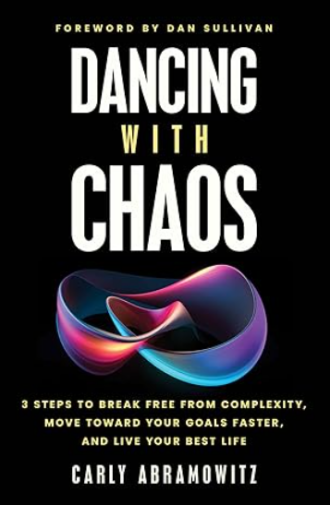 英文书名：Dancing with Chaos: 3 Steps to Break Free from Complexity, Move Toward Your Goals Faster, and Live Your Best Life 作    者：Carly Abramowitz出 版 社：Ethos Collective代理公司：Waterside/ANA/Jessica Wu页    数：246页出版时间：2024年3月代理地区：中国大陆、台湾审读资料：电子稿类    型：心灵励志内容简介：高远的目标、日渐繁重的任务和不断变化的世界，人们挣扎着找到平衡，生活就像是在一根绷紧的钢丝上跳舞。在风暴中找到平静似乎可望不可及。在所有这些复杂性中，您渴望发觉更深层次的意义，听起来是不是很耳熟？卡莉·阿布拉莫瓦兹明白您的感受。她从戏剧艺术领域跳到一个未计划的20年海外冒险，最终开创了一家顶级培训公司，她的旅程展现了舞动生活芭蕾的典范。作为CEO、创新者、单身家长，她在生活的风暴中愈挫愈勇。她经常被问到的问题是“你是如何做到的？”她的答案呢？与混沌共舞。在这本变革性的读物中，你将：保持脚踏实地：即使周围的一切都在加速。发展力量之舞：利用Edge Skills™来应对生活的挑战。建立深刻的联系：与自己、与他人以及与更大的目标。作者简介：卡莉·阿布拉莫瓦兹（Carly Abramowitz）一直勇于在生活中翩翩起舞。作为西北大学的毕业生，她不仅是一位创新者，更是一棵在不断变化的世界中充满创造力和活力的常青树。卡莉于2005年创立了咨询公司CA Consulting Group。作为CEO，她倡导在一个极速发展的世界中永久学习和不断适应。她相信，在我们快速、不断变化的世界中，我们内在的成长和深度将决定外在的成功。目前卡莉和两个孩子生活在巴黎和迈阿密。全书目录：前言简介起舞扎根的基础希望勇气专注力强有力的关系纽带创造力实践发掘进阶技能适应力信心热情灵活力接纳竞争游刃有余的技能坚持决定及变更优先顺序实用主义协调能力学习与提升学会慢下来尽情起舞吧拥抱混沌结语作者简介感谢您的阅读！请将反馈信息发至：版权负责人Email：Rights@nurnberg.com.cn安德鲁·纳伯格联合国际有限公司北京代表处北京市海淀区中关村大街甲59号中国人民大学文化大厦1705室, 邮编：100872电话：010-82504106, 传真：010-82504200公司网址：http://www.nurnberg.com.cn书目下载：http://www.nurnberg.com.cn/booklist_zh/list.aspx书讯浏览：http://www.nurnberg.com.cn/book/book.aspx视频推荐：http://www.nurnberg.com.cn/video/video.aspx豆瓣小站：http://site.douban.com/110577/新浪微博：安德鲁纳伯格公司的微博_微博 (weibo.com)微信订阅号：ANABJ2002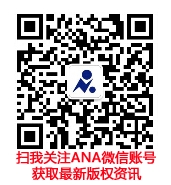 